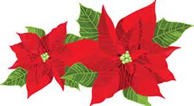 Poinsettia Sale Benefitting The Lady DrakesGorgeous, high-quality poinsettias, at great prices, grown locally by Kremp FloristOrder by Monday, December 5thPickup on Thursday, December 8thin the cafeteria between 3-5:30 p.m. (please enter through the link)For more information, contact Valerie Kolb at valerie.kolb@yahoo.com or 267-467-4185----------------------------------------------------------------------------------- 			Name:______________________________		Phone:______________________________  		Email:______________________________		STANDARD SIZE:   (Approx. 18 inch Diameter with 5-7 Blooms)				$12.50				Red		White		Jingle Bells (red w/white flecks)             Quantity		LARGE SIZE:   (Approx. 20 inch Diameter with 10-14 Blooms)					$20.00				Red		White		Jingle Bells (red w/white flecks)           Quantity			DELUXE SIZE:   (Approx. 28 inch Diameter with 15-20 Blooms)				$30.00				Red		White		Jingle Bells (red w/white flecks)	Quantity			Ord						Total Order Amount $__________Sold By:________________________________________________Return this Form with Payment (payable to Jenkintown Lady Drakes) to either the High School or Elementary School offices.  Thank you!!